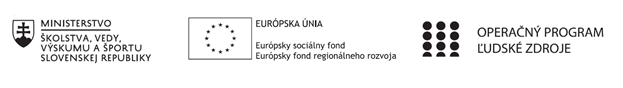 Písomný výstup pedagogického klubu Pokyny k vyplneniu Písomného výstupu pedagogického klubu:	Písomný výstup zahrňuje napr. osvedčenú pedagogickú prax, analýzu s odporúčaniami, správu s odporúčaniami. Vypracováva sa jeden písomný výstup za polrok. V riadku Prioritná os – VzdelávanieV riadku špecifický cieľ – riadok bude vyplnený v zmysle zmluvy o poskytnutí NFPV riadku Prijímateľ -  uvedie sa názov prijímateľa podľa zmluvy o poskytnutí nenávratného finančného príspevku (ďalej len "zmluva o NFP")V riadku Názov projektu -  uvedie sa úplný názov projektu podľa zmluvy NFP, nepoužíva sa skrátený názov projektu V riadku Kód projektu ITMS2014+ - uvedie sa kód projektu podľa zmluvy NFPV riadku Názov pedagogického klubu (ďalej aj „klub“) – uvedie sa  celý názov klubu V riadku Meno koordinátora pedagogického klubu – uvedie sa celé meno a priezvisko koordinátora klubuV riadku Školský polrok -  výber z dvoch možnosti – vypracuje sa za každý polrok zvlášťseptember RRRR – január RRRR február RRRR – jún RRRR V riadku Odkaz na webové sídlo zverejnenej správy – uvedie sa odkaz / link na webovú stránku, kde je písomný výstup zverejnenýV tabuľkách Úvod ,Jadro a Záver sa popíše výstup v požadovanej štruktúre V riadku Vypracoval – uvedie sa celé meno a priezvisko osoby/osôb (členov klubu), ktorá písomný výstup vypracovala  V riadku Dátum – uvedie sa dátum vypracovania písomného výstupuV riadku Podpis – osoba/osoby, ktorá písomný výstup vypracovala sa vlastnoručne   podpíšeV riadku Schválil - uvedie sa celé meno a priezvisko osoby, ktorá písomný výstup schválila (koordinátor klubu/vedúci klubu učiteľov) V riadku Dátum – uvedie sa dátum schválenia písomného výstupu V riadku Podpis – osoba, ktorá písomný výstup schválila sa vlastnoručne podpíše. Prioritná osVzdelávanieŠpecifický cieľ1.2.1 Zvýšiť kvalitu odborného vzdelávania a prípravy reflektujúc potreby trhu prácePrijímateľStredná odborná škola drevárska a stavebnáNázov projektuModerné vzdelávanie pre drevársky a stavebný priemyselKód projektu  ITMS2014+NFP312010AGX2Názov pedagogického klubu Financovanie v praxiMeno koordinátora pedagogického klubuIng. František KašubaŠkolský polrok 2. Polrok 2020/2021Odkaz na webové sídlo zverejnenia písomného výstupuwww.sosdskrasno.skÚvod:Stručná anotáciaOsvojenie si aktuálnej problematiky finančnej gramotnosti.Kľúčové slováFinančná gramotnosť, ochrana spotrebiteľa, úverovanie, investovanie.Zámer a priblíženie témy písomného výstupuVytvorenie názorných prezentácií z aktuálnej problematiky finančnej gramotnosti vrátane praktických cvičení a výpočtov z praxe.. Prezentácie budú slúžiť ako podklad pre výučbu ekonomických predmetov a prípravu žiakov na súťaže a maturitné skúšky.Úvod:Stručná anotáciaOsvojenie si aktuálnej problematiky finančnej gramotnosti.Kľúčové slováFinančná gramotnosť, ochrana spotrebiteľa, úverovanie, investovanie.Zámer a priblíženie témy písomného výstupuVytvorenie názorných prezentácií z aktuálnej problematiky finančnej gramotnosti vrátane praktických cvičení a výpočtov z praxe.. Prezentácie budú slúžiť ako podklad pre výučbu ekonomických predmetov a prípravu žiakov na súťaže a maturitné skúšky.Jadro:Popis témy/problémJednotlivé činnosti klubu sa prepoja s teoretickými vedomosťami a praktickými ukážkami. Členovia klubu si vymenia skúsenosti v jednotlivých oblastiach tak, aby vedeli vysvetliť príčiny a súvislosti z oblasti financií, kriticky a selektívne spracovávať informácie, diskutovať o nich a zaujímať k nim stanoviská. Záver:Zhrnutia a odporúčania pre činnosť pedagogických zamestnancovČlenovia pedagogického klubu rozšíria svoje odborné vedomosti, ktoré budú následne uplatňovať vo vyučovacom procese. Oboznámia sa s aktuálnymi zmenami a informáciami v oblasti ochrany spotrebiteľa a finančných zručnosti pri posudzovaní rizika úverovania a investovania a pripravia materiály vhodné k výučbe predmetov a príprave na maturitné skúšky.Príloha :1.Prezentácia v Power Point na tému „Spotrebiteľ, spotrebiteľská zmluva„2.Prezentácia v Power Point na tému „Povinnosti predávajúceho,,3. Prezentácia v Power Point na tému „Nekalé obchodné praktiky,,4. Prezentácia v Power Point na tému „Neprijateľné zmluvné podmienky,,5. Prezentácia v Power Point na tému „Nebezpečné výrobky,,6. Prezentácia v Power Point na tému „Reklamácia,,7. Prezentácia v Power Point na tému „Ako riešiť spor s predávajúcim,,8. Prezentácia v Power Point na tému „Prípadové štúdie,,9. Prezentácia v Power Point na tému „Nakupovanie cez internet,,10.Prezentácia v Power Point na tému „Internetové podvody,,Vypracoval (meno, priezvisko)Ing. Michaela KlieštikováDátum25.06.2021PodpisSchválil (meno, priezvisko)Ing. František KašubaDátum25.06.2021Podpis